Grupa „Żabki”13.04.2021r.Temat tygodnia: Dbamy o przyrodę.Temat dnia: Piękne rośliny.1. Zabawa z elementem wizualizacji „Jestem roślinką”Potrzebne będą: mały kocyk, reklamówka, szklanka, łyżeczka, gazeta.Dziecko kładzie się na plecach, podciąga kolana pod brodę i obejmuje je rękami. Ma sobie wyobrazić, że jest roślinką, która spoczywa głęboko pod ziemią i chce wyrosnąć na dużą roślinę. Rodzic przykrywa dziecko kocykiem i mówi wykonując dodatkowe czynności:Małe nasionka potrzebująteraz dużo deszczu / bębnienie palcami/i wiatru /szeleszczenie reklamówką/i słońca, / pojedyncze uderzanie łyżeczką o szklankę/by urosnąć.Po chwili przerwy Rodzic nadal mówi i pokazuje:Z dnia na dzień / ugniatanie gazety/Dziecko powoli wychodzi częściowo spod kocyka.Z rośliny wyrastają małe zielone pędy dziecko unosi w górę ręceMają one tyle siły,że rozpychają ziemię nad sobą / dziecko unosi w górę nogi/Roślina rośnie i rośnie - jest już wspaniała ! / dziecko wstaje wyprostowane z rękami do góry/2. Opowieść relaksacyjna Zając, który nie ma domu. Potrzebne: lampki, koc, opaski na głowę: zajączka, jeża, dzika, Pomieszczenie jest przyciemnione, w kilku miejscach oświetlone lampkami. Rodzic rozkłada koc. Dziecko siada na kocu. Rodzic opowiada historię, a dziecko odgrywa rolę odpowiednio do tekstu. W zabawie może uczestniczyć rodzeństwo dziecka.Zając szuka domu w całym świecie. (Dziecko-zając z opaską z sylwetą zająca biega na czworakach po kocu). Szuka i szuka, i w końcu spotyka małego jeża. (Dziecko-zając zatrzymuje się przed dorosłym-jeżem. Jeż gładzi zająca po plecach).Jeż mówi do zająca: Proszę, zostań tutaj. U mnie jest dużo miejsca. Zając patrzy na jeża, a ponieważ nie może się do niego przytulić, żegna się z nim i dalej szuka domu. (Dziecko-zając znów chodzi na czworakach po kocu). Zając nie ma domu, dlatego chodzi po świecie. (Dziecko-zając chodzi na czworakach po kocu). Szuka i szuka, i w końcu spotyka małego dzika. (Dziecko-zając zatrzymuje się przed dorosłym-dzikiem. Dzik gładzi zająca po plecach). Dzik mówi do zająca: Proszę, zostań tutaj. U mnie jest dużo miejsca. Zając patrzy na dzika, a ponieważ nie może się do niego przytulić, żegna się z nim i dalej szuka domu. (Dziecko-zając chodzi na czworakach po kocu). Zając nie ma domu, dlatego biega po świecie. (Dziecko-zając chodzi na czworakach po kocu). Szuka i szuka, i w końcu spotyka małego zająca. (Dziecko-zając zatrzymuje się przed drugim (dzieckiem/dorosłym/-zającem). Mały zajączek mówi: Proszę, zostań tutaj. U mnie jest dużo miejsca. (Dziecko-zając gładzi drugiego zająca po plecach). Zając patrzy na zająca i ponieważ może się do niego przytulić, zostaje u niego na zawsze. Odtąd ma już swój dom. (Obydwa zające przytulają się do siebie). 3. Zabawa orientacyjno-porządkowa „ Zajączek”. Dziecko-zajączek na hasło: „ Zajączek skacze”, skacze po pokoju- łące.Gdy usłyszy: „Zajączek nasłuchuje”, w przysiadzie, z dłońmi przy głowie (uszy), zatrzymuje się w bezruchu. Zabawę powtarzamy kilka razy.4. Tablica demonstracyjna nr 62 (poniżej)Dziecko patrzy na obrazek i słucha nazw kwiatów, które pokazuje Rodzic. Gdy powie głośno nazwę – dziecko powtarza cicho. Gdy Rodzic powie cicho –  dziecko powtarza głośno:narcyz, tulipan, róża, piwonia, mak, chaber, jaskier,stokrotka łąkowa. Rodzic pyta dziecko:Które z tych kwiatów rosną w ogródkach? Pokaż.  Które z nich rosną na łąkach? Pokaż. Które rośliny oprócz kwiatów ci się podobają? (Drzewa, krzewy, owoce…).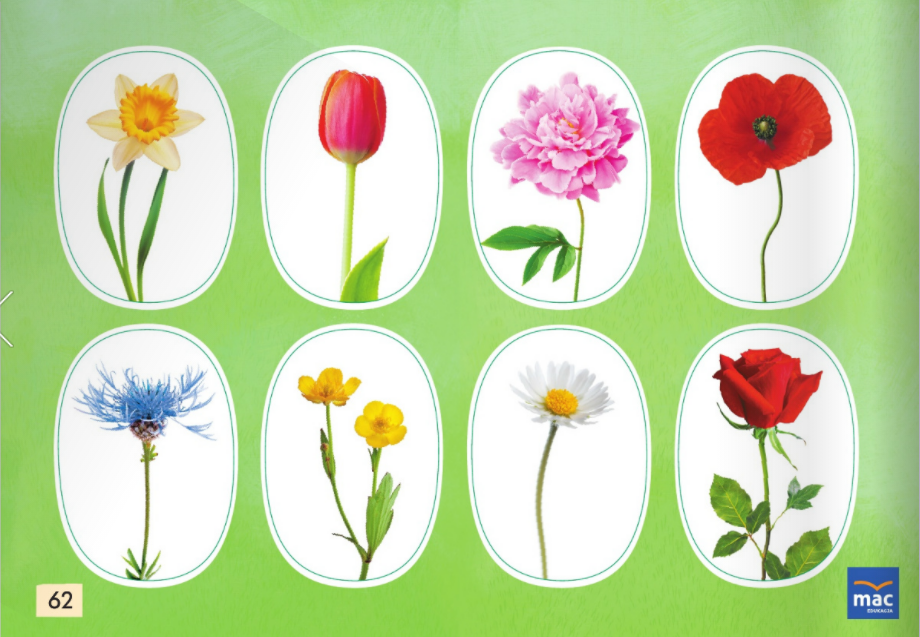 5. Zabawa z wykorzystaniem rymowanki. Dziecko wraz z Rodzicem stoi, kołysze się, klaszcze i powtarza tekst za dorosłym:Rośliny w ogródkach, w lesie czy na łące Są pięknym dodatkiem do słońca! Zdobią świat! To wielka atrakcja dla nas. 6. Praca plastyczna. Potrzebne będą: farby, flamastry, nożyczki. Dziecko maluje palcami maczanymi w farbie, kwiaty na łodyżkach. Flamastrami rysuje drobniejsze elementy np. owady. Potem wycina gotowy obrazek. 7. Zabawa Grasz w zielone? Rodzic pyta dziecko: Grasz w zielone? Dziecko: Gram. Rodzic: Masz zielone? Dziecko: Mam.Dziecko pokazuje to, co ma przy sobie zielonego.8. Ćwiczenia ortofoniczne na postawie wiersza Barbary Szelągowskiej „Dbamy o przyrodę”. Rodzic prezentuje wiersz.  i pyta dziecko:W jaki sposób możemy dbać o przyrodę? Powtarza wiersz, a dziecko za nim fragment tekstu: sia, sio, siu, sia, sio, si – jakie śliczne mamy dni!W parku kwitną na rabatkach kwiatki kolorowe. Pod drzewami, wzdłuż alejek, stoją kosze nowe. Sia, sio, siu, sia, sio, si – jakie śliczne mamy dni! Dzięcioł puka w stare drzewo, obserwując dzieci, jak do kosza wyrzucają po pikniku śmieci. Sia, sio, siu, sia, sio, si –jakie śliczne mamy dni.Jeżyk z liści się wygrzebał, pyszczek swój zadziera. Teraz patrzy, jak rodzina jedzie na rowerach. Sia, sio, siu, sia, sio, si – jakie śliczne mamy dni.A w ogrodzie, obok parku,słowik cudnie śpiewa. To z radości – wzdłuż alei ktoś posadził drzewa. Sia, sio, siu, sia, sio, si – jakie śliczne mamy dni! Nawet słonko, choć wysoko, jakoś mocniej świeci.Lubi patrzeć się, jak dbają o przyrodę dzieci. Sia, sio, siu, sia, sio, si – jakie śliczne mamy dni!9. Obserwacja wiosennych kwiatów w przydomowym ogródku.Dziecko ogląda je i opisuje ich wygląd, określa kolor, kształt płatków, zapach. Pozdrawiam .Marta Kozyra.